Advanced CyberinfrastructureResearch & Education FacilitatorsVirtual Residency 2015 Lab 2: Exploring OpenDaylightPurpose: The purpose of this lab is to introduce the OpenDaylight (http://www.opendaylight.org) project. The user will become familiar with the OpenDaylight software defined networking controller.   Goals:After completing this lab, users will be familiar with:Exploring APIsViewing information via API Prerequisite Knowledge: The user should have a basic knowledge of: Operating System (OS) Graphical User Interface (GUI) navigation. Comfort with typing text into a command or shell window. Basic grasp of computer networking terms such as “host”, “switch”, and “IP Address”. Lab Requirements: A laptop, mobile device, or access to a remote device that meets the basic hardware requirements for running Oracle’s Virtual Box. A functioning installation of the latest version of Oracle’s Virtual Box, available via: https://www.virtualbox.org/wiki/Downloads. Depending on your host device, you should also load the VirtualBox Extension Pack, located at the same URL.   A copy of the “All-in-one SDN App Development Starter VM” 64bit virtual machine image, provided on a USB device, and also available within the download section here: http://sdnhub.org/tutorials/sdn-tutorial-vm/A functioning Internet connection. AssumptionsLab 1 has been completedLab 2Lab SetupIn this section we will install some additional tools we will use in the virtual machineInstallng Postman, an API tool (https://www.getpostman.com/)
Install Chromium (https://www.chromium.org/)
Open a terminal session.  The Terminal Emulator application icon can be found on the virtual machine desktop.


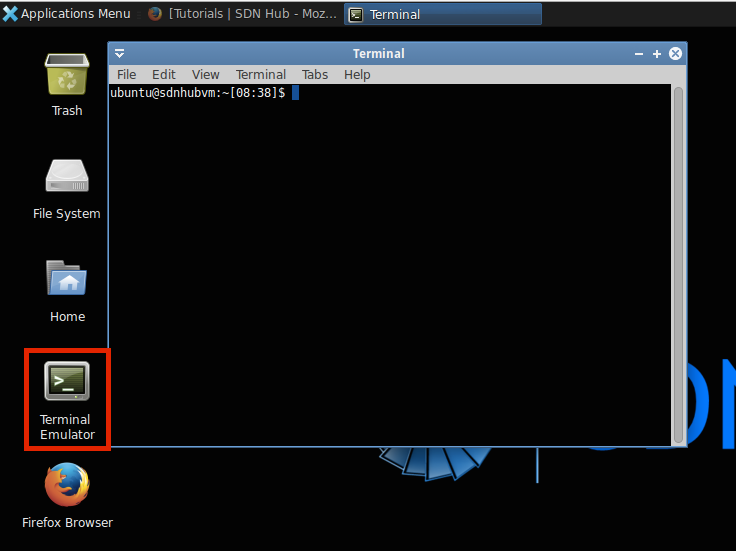 Within the terminal window, type the following command:

sudo apt-get update


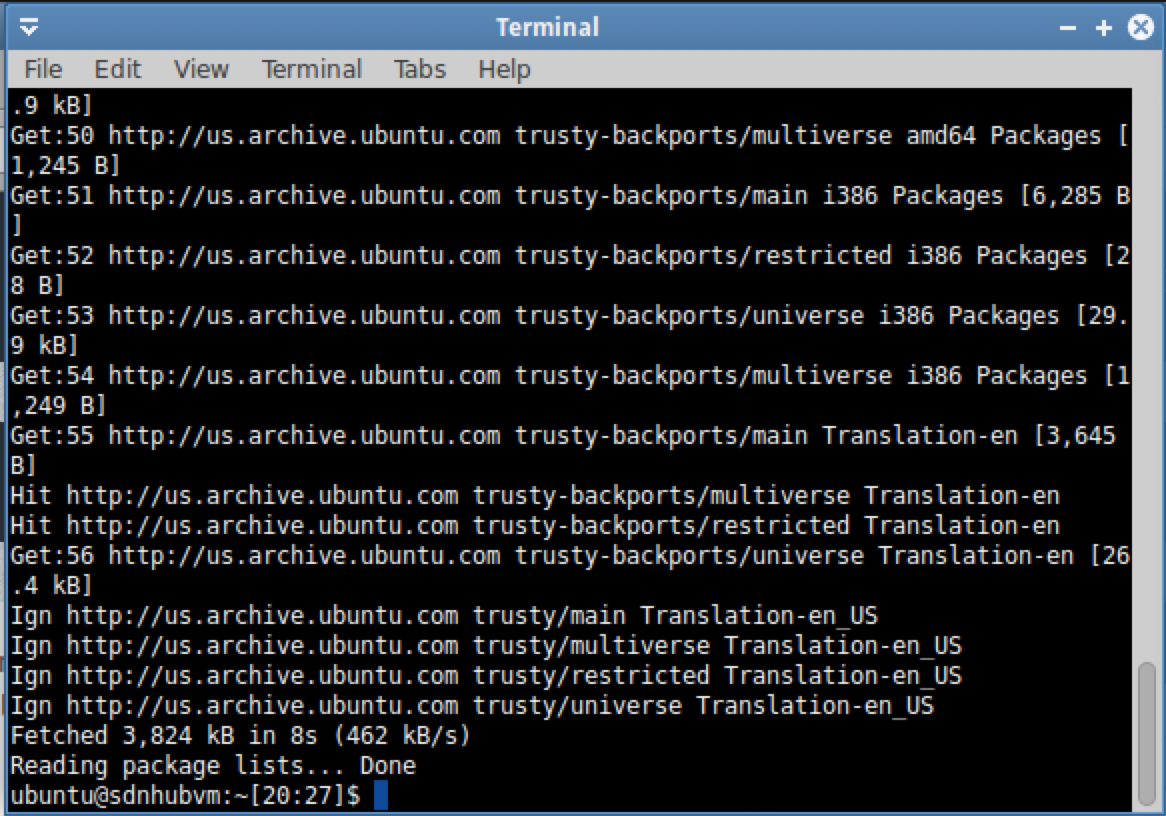 Within the SAME terminal window, type the following command:

sudo apt-get install -y chromium-browser


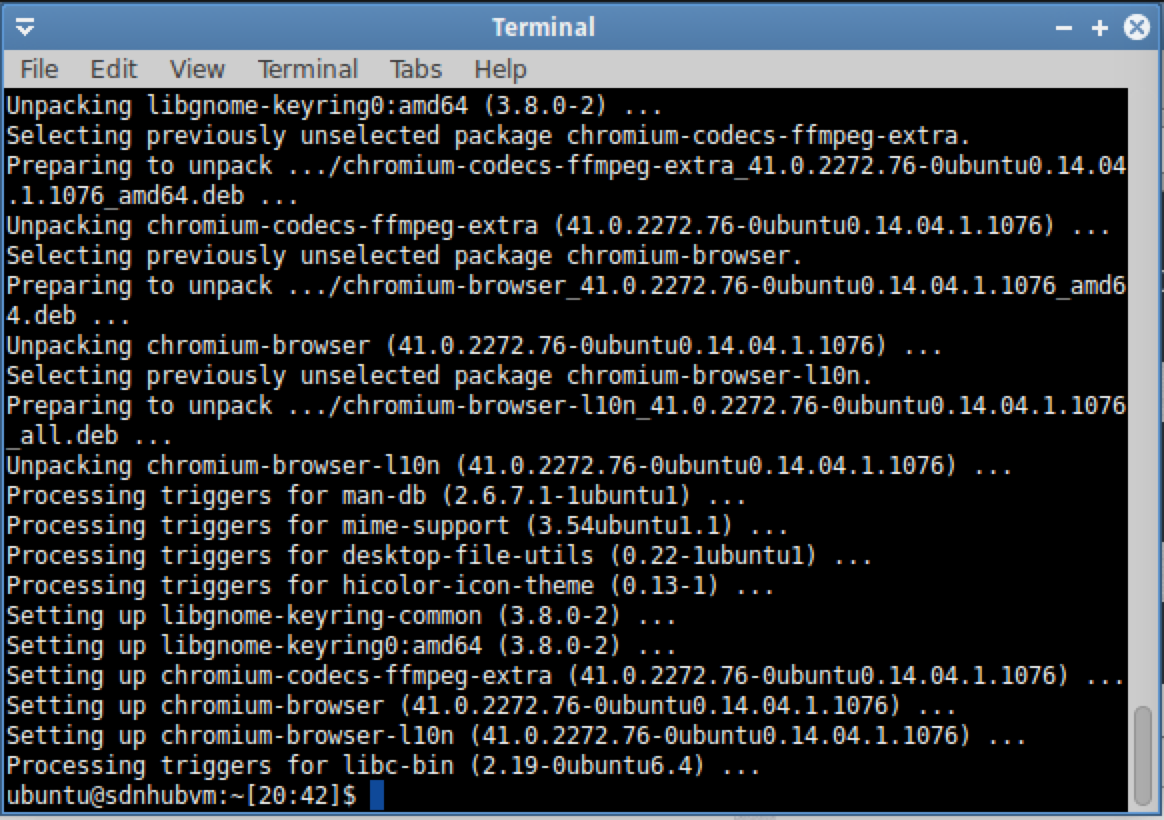 Start Chromium



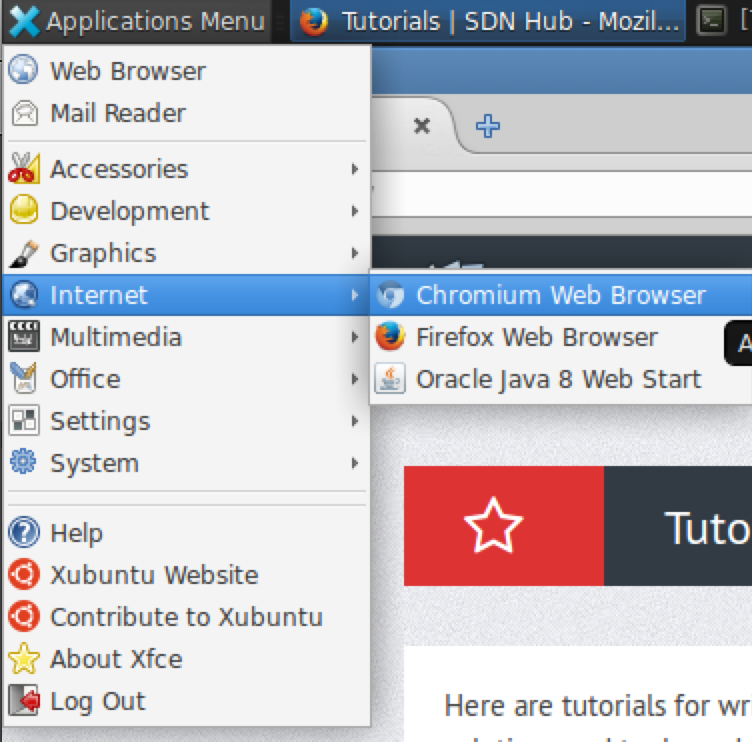 Go to the Postman page in the Chrome Web Store
(shortened)
http://bit.ly/1K5ZGHG(actual)https://chrome.google.com/webstore/detail/postman/fhbjgbiflinjbdggehcddcbncdddomop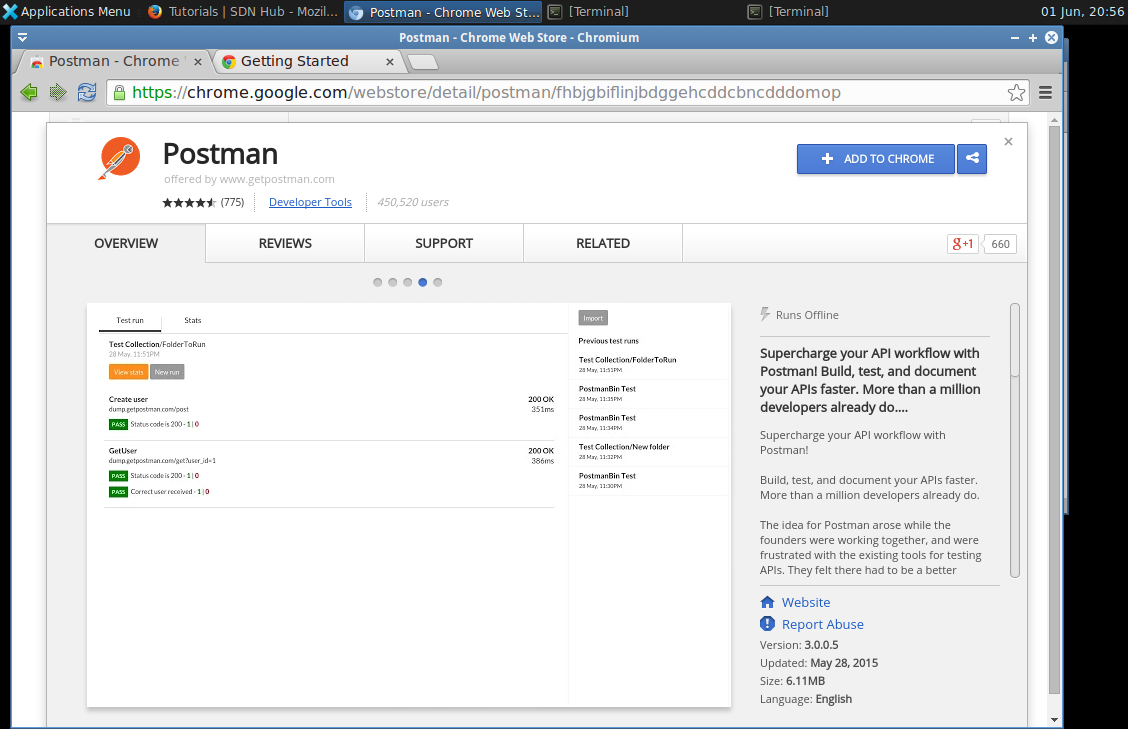 Select “Add to Chrome” on the upper right


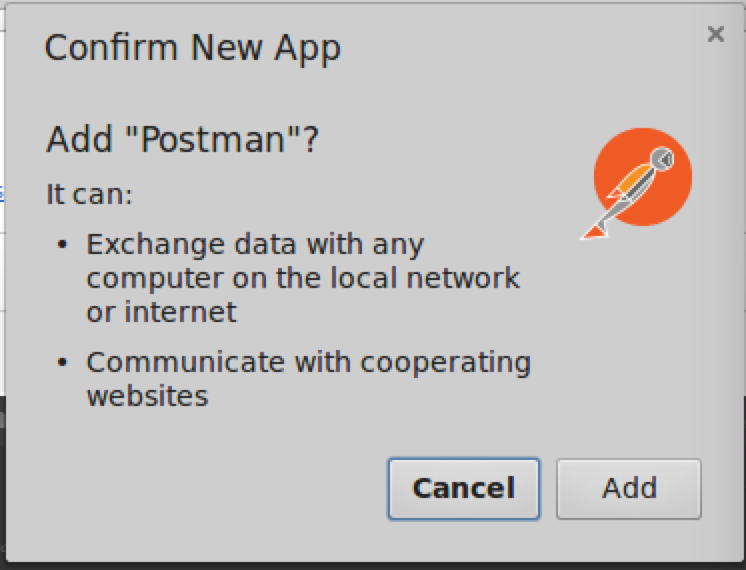 Select “Add” to confirm installation


Installation should be completeLab 2.1 Exploring the APIsStart OpenDaylight in a terminal
Start the “Terminal EmulatorSelect "Applications Menu" --> "Accessories" --> "Terminal Emulator" or the “Terminal Emulator” desktop icon
Enter these commands
cd ~/SDNHub_Opendaylight_Tutorial/distribution/opendaylight-osgi-mdsal/target/distribution-osgi-mdsal-1.1.0-SNAPSHOT-osgipackage/opendaylight
./run.shStart Mininet in a terminal
Start the “Terminal EmulatorSelect "Applications Menu" --> "Accessories" --> "Terminal Emulator" or the “Terminal Emulator” desktop icon
Enter this command
sudo mn --topo tree,depth=2,fanout=2 --mac --switch=ovsk --controller=remote

Mininet will start with three switches and four hosts
View the topology in the OpenDaylight web user interface
Open Firefox and go to http://127.0.0.1:8080
Username and password are ‘admin’
View the OpenDaylight RestConf API Documentation
In a new Firefox windows or tab, go to  http://localhost:8080/apidoc/explorer/
Select the “network-topology(2013-1021)” link


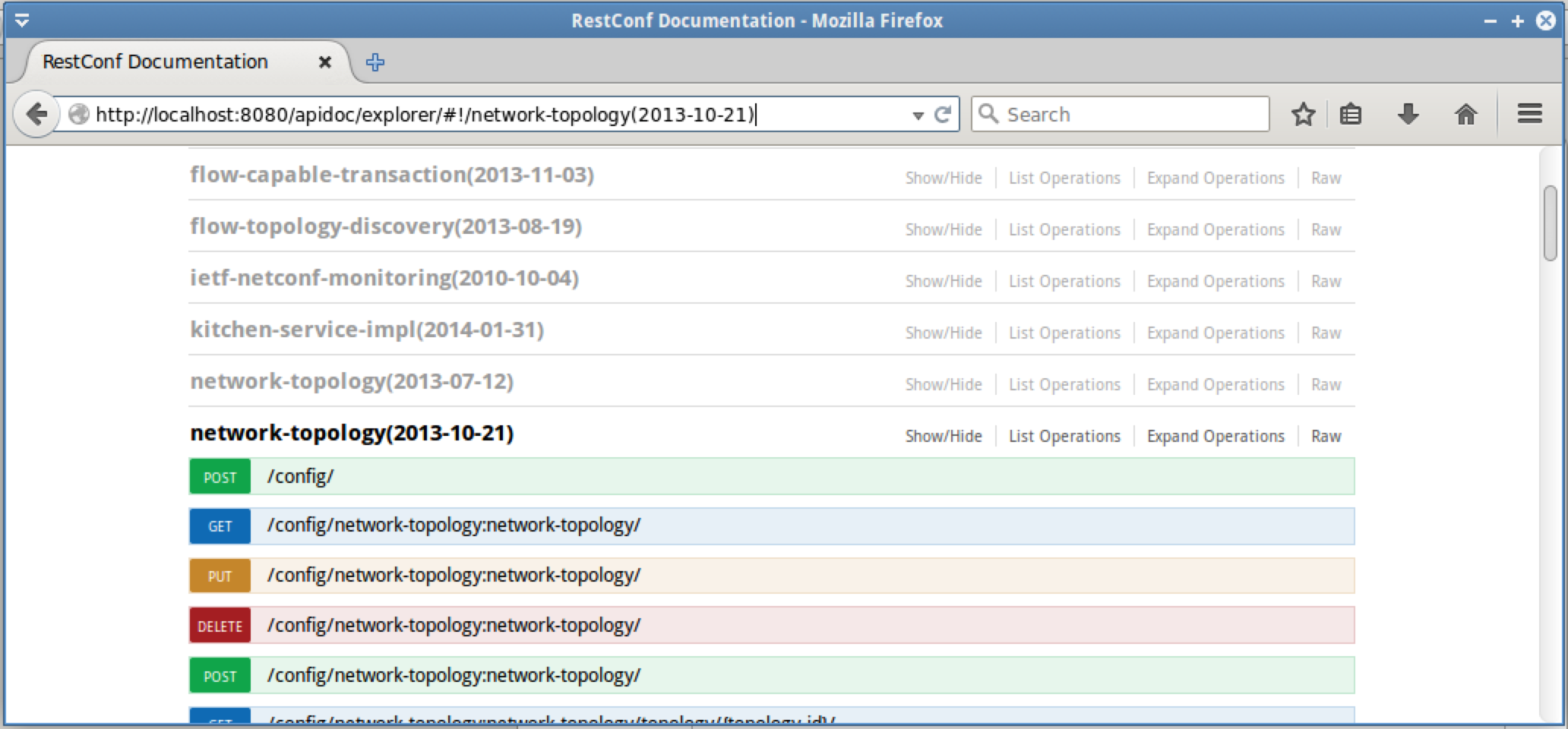 Scroll down and select the “GET /operational/network-topology:network-topology/ “ link


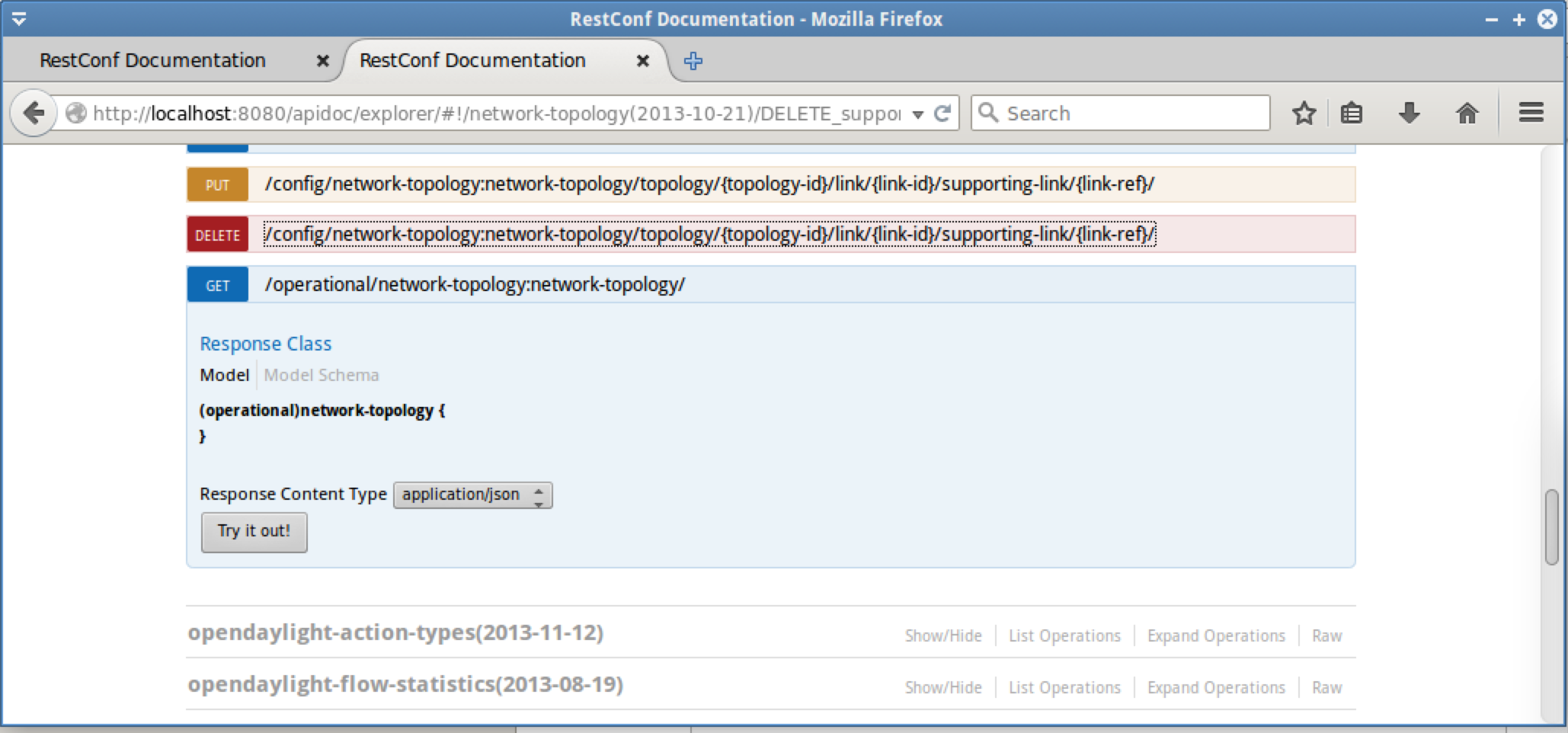 Select the “Try it out!” button and view the results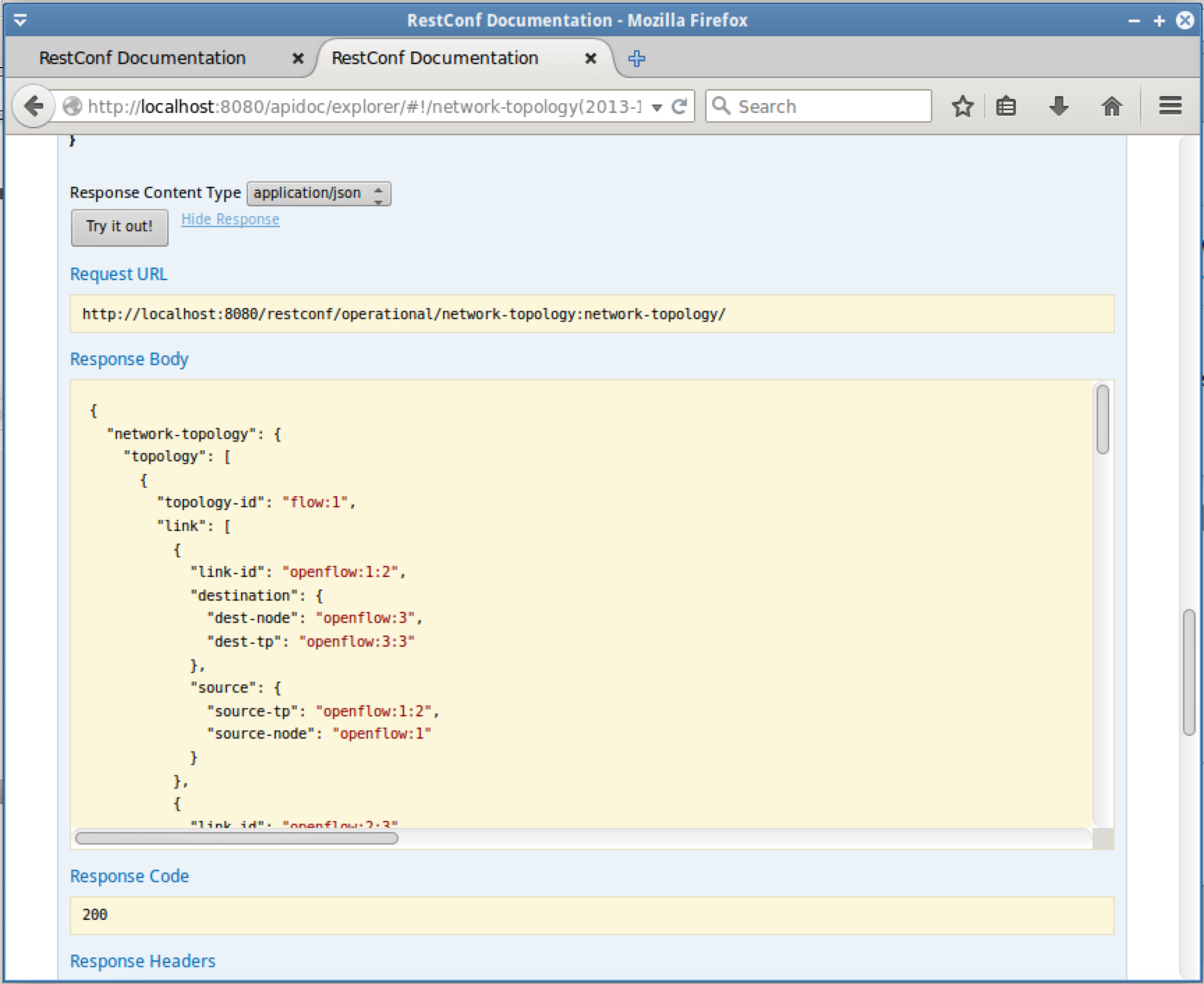 

Notice the “Request URL”
http://localhost:8080/restconf/operational/network-topology:network-topology/  
This is the REST API request

Notice the “Response Body”This is the response from the Open Daylight ControllerGenerate some traffic in MininetSwitch to the Terminal running Mininet
At the “mininet>” prompt, enter this command

pingallThis will cause all four hosts to ping each otherSwitch to the Firefox browser running the OpenDaylight web user interface and reload the page

Notice that the hosts have been discovered now


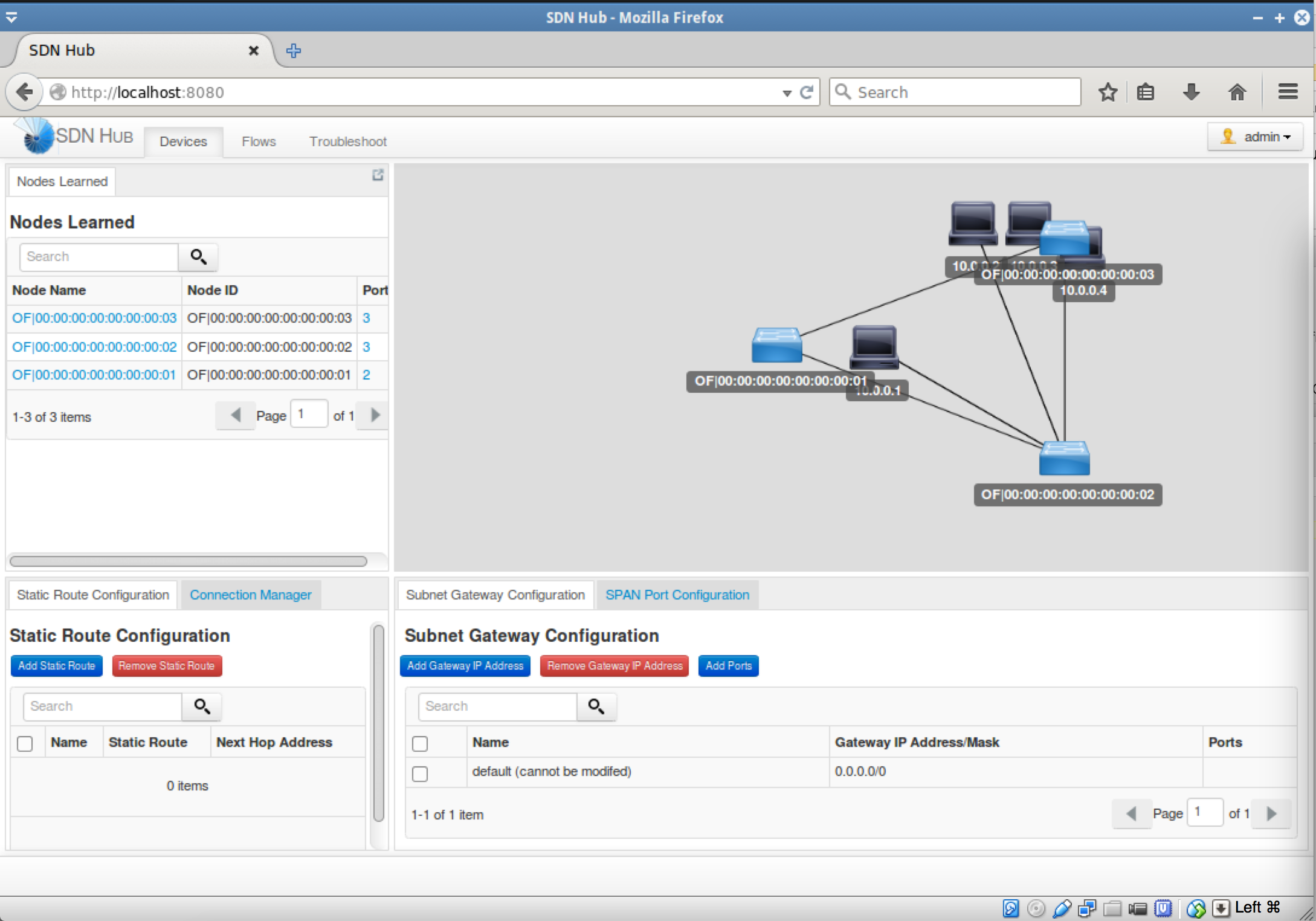 Start “Postman”
Select "Applications Menu" --> "Chromium Apps" --> "Postman" 


At startup select “Go to the app”
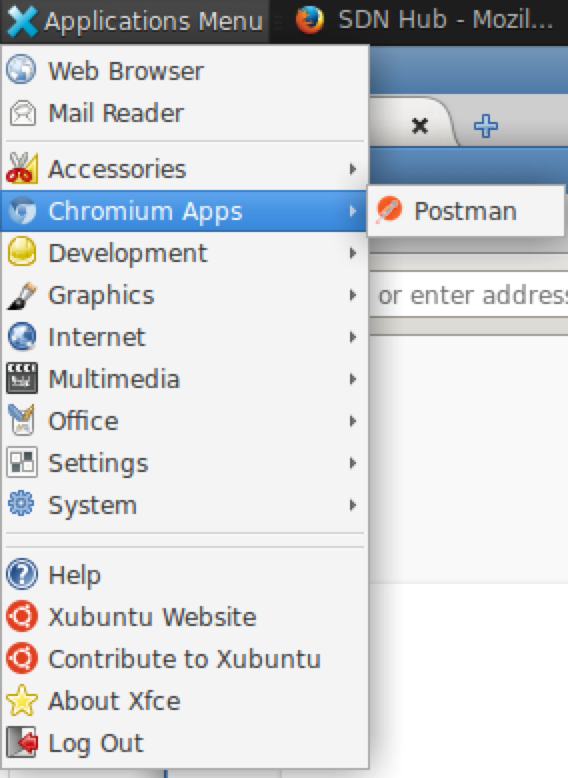 Lets try a different API, View “GET /operational/opendaylight-inventory:nodes/“ in Postman
In the “Enter request URL here” field enter http://localhost:8080/restconf/operational/opendaylight-inventory:nodes/

You now see information regarding the devices on the network, including the controller


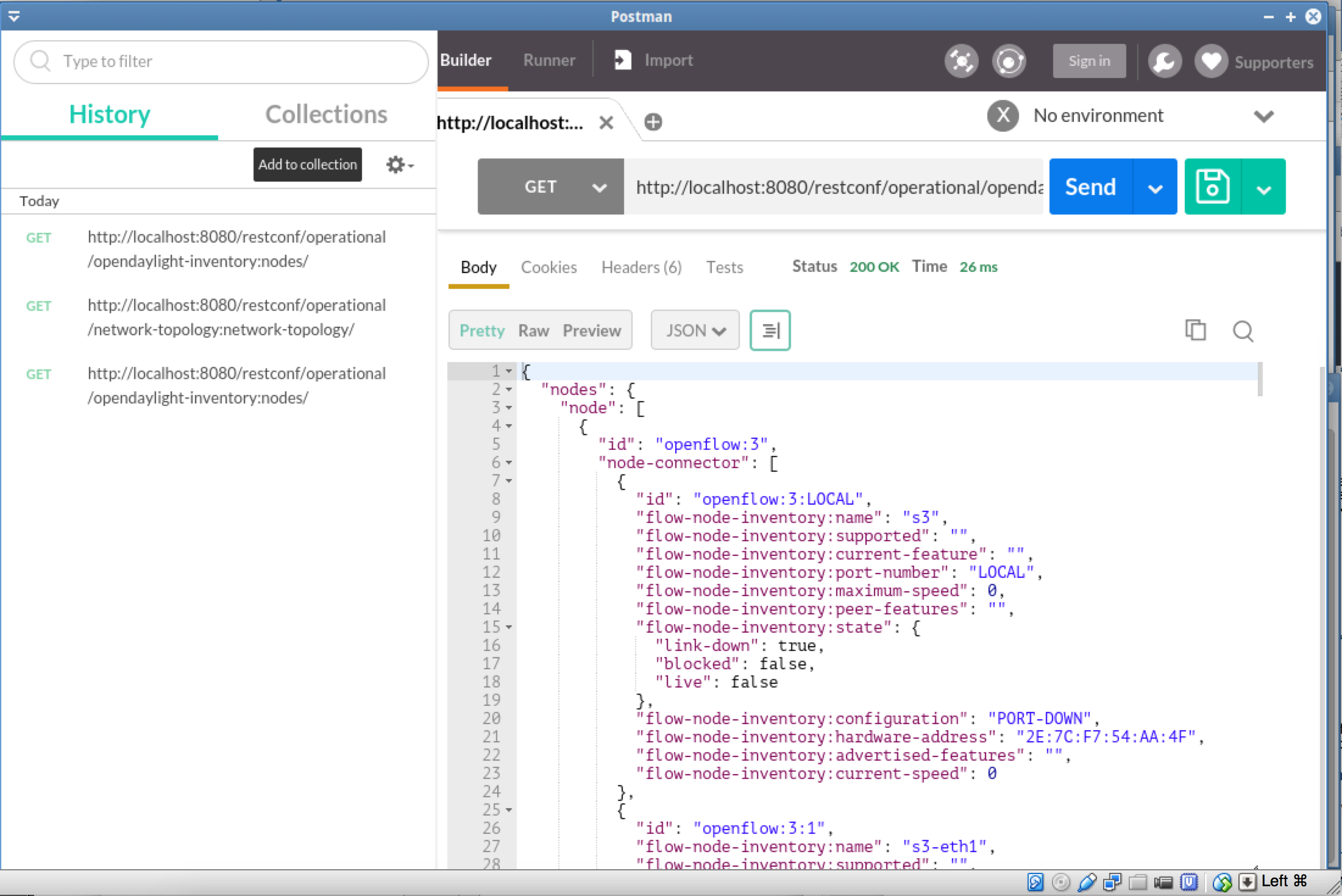 Congratulations!
You have used a REST API to interact with an Open Daylight Controller



